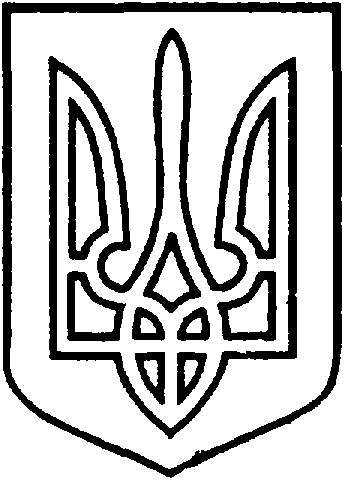 СЄВЄРОДОНЕЦЬКА МІСЬКА ВІЙСЬКОВО-ЦИВІЛЬНА АДМІНІСТРАЦІЯ  СЄВЄРОДОНЕЦЬКОГО РАЙОНУ  ЛУГАНСЬКОЇ  ОБЛАСТІРОЗПОРЯДЖЕННЯкерівника Сєвєродонецької міської  військово-цивільної адміністрації______________									№ Відповідно до Закону України «Про військово – цивільні адміністрації», «Про засади державної регуляторної політики у сфері господарської діяльності», «Про місцеве самоврядування в Україні», з метою дотримання державної регуляторної політики та на підставі службової записки  директора КП «Сєвєродонецьке підприємство благоустрою та ритуальної служби» від 22.12.2021р. №420,зобовʼязую:1. Внести зміни до Плану діяльності з підготовки проєктів регуляторних актів на 2022 рік в Сєвєродонецькій міській територіальній громаді (Додаток 1).2.  Розпорядження  підлягає оприлюдненню.3. Контроль за виконанням даного розпорядження залишаю за собою.Керівник Сєвєродонецької міськоївійськово-цивільної адміністрації  		                   Олександр СТРЮК Лист погодження розпорядження керівника Сєвєродонецької міської військово-цивільної адміністрації Сєвєродонецького району Луганської області  «Про внесення змін до Розпорядження керівника Сєвєродонецької міської ВЦА №2566 від 10.12.2021. «Про затвердження Плану діяльності з підготовки проєктів регуляторних актів на 2022 рік в Сєвєродонецькій міській територіальній громаді».ПОГОДЖЕНО:						А.І. ВернерДодаток до розпорядження керівникаСєвєродонецькї міської 	військово-цивільної адміністрації Сєвєродонецького районуЛуганської областівід _______2022 року №Зміни до Плану підготовки проєктів регуляторних актів на 2022 рік в Сєвєродонецькій міській територіальній громадіНачальник управління  економічного розвитку								Анастасія ПИВОВАРОВА         Про внесення змін до Розпорядження керівника Сєвєродонецької міської ВЦА №2566 від 10.12.2021. «Про  затвердження Плану діяльності з підготовки проєктів регуляторних актів на 2022 рік в Сєвєродонецькій міській територіальній громаді»        Про внесення змін до Розпорядження керівника Сєвєродонецької міської ВЦА №2566 від 10.12.2021. «Про  затвердження Плану діяльності з підготовки проєктів регуляторних актів на 2022 рік в Сєвєродонецькій міській територіальній громаді»ПосадаДатаПідписВласне ім’я та ПрізвищеНачальник відділу з юридичних та правових питань	Юлія ШОРОХОВАНачальник загального відділу Людмила ЖУРНачальник управління економічного розвитку Анастасія ПИВОВАРОВАПідготував: головний спеціаліст відділу інвестиційної політики управління економічного Ріта КРИЖНЯ№Вид та назва проєкту регуляторного актуЦіль прийняття регуляторного актуСтроки підготовки проєкту регулятоного акту Найменування органу та підрозділу, відповідального за розроблення  проєкту регулятоного акту123561Положення «Про порядок організації поховань громадян та утримання кладовищ в Сєвєродонецькій  міській територіальній громаді» Впорядкувати функціонування міських кладовищ; врегулювати питання між 
КП «Сєвєродонецьке підприємство благоустрою та ритуальної служби» та суб’єктами господарювання усіх форм власності з надання ритуальних послуг; впровадити Закон України «Про поховання та похоронну справу» для подальшого удосконалення правових засад здійснення діяльності щодо поховання померлих громадян; встановити контроль за додержанням вимог чинного законодавства у галузі похоронної справи щодо поховання  померлих громадян.  І квартал 2022р.КП «Сєвєродонецьке підприємство благоустрою та ритуальної служби»